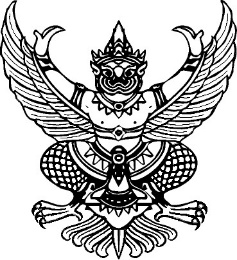 คำสั่งโรงเรียนกลางใหญ่นิโรธรังสีอุปถัมภ์ที่  ๑7 / 2564เรื่อง  แต่งตั้งคณะกรรมการฝึกซ้อมนักกีฬาเพื่อเข้าร่วมการแข่งขันกีฬานักเรียนกลุ่มเครือข่ายภูพระบาท*****************************************		ด้วย กลุ่มเครือข่ายโรงเรียนภูพระบาท ได้กำหนดจัดการแข่งขันกีฬานักเรียน ประจำปีการศึกษา 2563 ในระหว่างวันที่ 5 – 7 มีนาคม 2564 เพื่อให้การดำเนินงานเป็นไปด้วยความเรียบร้อยจึงแต่งตั้งกรรมการดำเนินการฝึกซ้อม และนำนักกีฬาเข้าร่วมการแข่งขันตามกำหนดการ ดังต่อไปนี้๑. ฝ่ายฝึกซ้อมกีฬาฟุตบอล ระดับอนุบาล                                                                                          		1. นางสาวอภิญญา ยุตตรินทร์2. นางสุพิน ปราบพาล3. นางสาวอัจฉรา ฮ่มป่า4. นางสาวชลดา เชื้อกลางใหญ่2. ฝ่ายฝึกซ้อมกีฬาฟุตบอล ระดับประถมศึกษา1. นายตะวัน  พาเหนียว                                                                                          	2. ว่าที่ ร.ต.อภิสิทธิ์  สำราญใจ3. ฝ่ายฝึกซ้อมกีฬาฟุตบอล ระดับมัธยมศึกษา1. นายปรีชา บุญจิตร2. นายอดิศร   พงษ์เซียงซา4. ฝ่ายฝึกซ้อมกีฬาวอลเลย์บอลชาย ระดับประถมศึกษา1. นายจิระศักดิ์  ภูศิริด2. นายอนุชา  สายพิณ5. ฝ่ายฝึกซ้อมกีฬาวอลเลย์บอลหญิง ระดับประถมศึกษา1. นางสาวอภิญญา  ยุตตรินทร์2. นางสาวจริยา  ระหวยใจ6. ฝ่ายฝึกซ้อมกีฬาวอลเลย์บอลชาย ระดับมัธยมศึกษา1. นายกฤษฎา  พรมสีหา2. นางสุภัญญา  จันทรวงศ์3. นางกรรณิกา  มีลา7. ฝ่ายฝึกซ้อมกีฬาวอลเลย์บอลหญิง ระดับมัธยมศึกษา1. นายสิทธิชัย ฮ่มป่า2. นางสาวจริยา  ระหวยใจ					/8. ฝ่ายฝึกซ้อมกีฬา.......- 2 -8. ฝ่ายฝึกซ้อมกีฬาเซปักตะกร้อชาย ระดับประถมศึกษา1. นางสาวสุมาภรณ์  ศรีโพธิ์ทอง2. นางสาวบุญรักษา  คาดีวี3. ว่าที่ ร.ต.อภิสิทธิ์  สำราญใจ9. ฝ่ายฝึกซ้อมกีฬาเซปักตะกร้อหญิง ระดับประถมศึกษา1. นางสาวสุมาภรณ์  ศรีโพธิ์ทอง2. นางสาวบุญรักษา  คาดีวี10. ฝ่ายฝึกซ้อมกีฬาเซปักตะกร้อชาย ระดับมัธยมศึกษา1. นายสิทธิชัย ฮ่มป่า2. นายสัญญา  นาทา11. ฝ่ายฝึกซ้อมกีฬาเซปักตะกร้อหญิง ระดับมัธยมศึกษา1. นายสิทธิชัย ฮ่มป่า2. นายสัญญา  นาทา12. ฝ่ายฝึกซ้อมกีฬาเปตองชาย ระดับประถมศึกษา1. นางชมพูนุช  คำดีบุญ2. นางสมคิด  บัวเนี่ยว13. ฝ่ายฝึกซ้อมกีฬาเปตองหญิง ระดับประถมศึกษา1. นางชมพูนุช คำดีบุญ2. นางสมคิด บัวเนี่ยว14. ฝ่ายฝึกซ้อมกีฬาเปตองชาย ระดับมัธยมศึกษา1. นางทัศนีย์   นรินทร์15. ฝ่ายฝึกซ้อมกีฬาเปตองหญิง ระดับมัธยมศึกษา1. นางทัศนีย์   นรินทร์ให้คณะกรรมการที่ได้รับการแต่งตั้งปฏิบัติหน้าที่ด้วยความเอาใจใส่ และให้เกิดประโยชน์สูงสุดตามวัตถุประสงค์ของทางราชการ  ทั้งนี้  ตั้งแต่บัดนี้เป็นต้นไป			สั่ง  ณ  วันที่  18  มีนาคม  พ.ศ.25๖4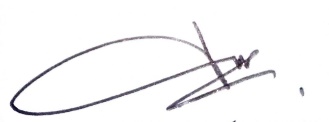 (นายยุทธพงษ์  สุทธิรักษ์)รองผู้อำนวยการโรงเรียน รักษาการในตำแหน่งผู้อำนวยการโรงเรียนกลางใหญ่นิโรธรังสีอุปถัมภ์